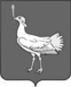 СОБРАНИЕ ПРЕДСТАВИТЕЛЕЙСЕЛЬСКОГО ПОСЕЛЕНИЯБОЛЬШАЯ ДЕРГУНОВКАМУНИЦИПАЛЬНОГО РАЙОНАБОЛЬШЕГЛУШИЦКИЙСАМАРСКОЙ ОБЛАСТИТРЕТЬЕГО СОЗЫВАР Е Ш Е Н И Е  № 156 от 27 июня 2018г.О внесении изменений в Положение о денежном содержании муниципальных служащих муниципальной службы в органах местного самоуправления сельского поселения Большая Дергуновка муниципального района Большеглушицкий Самарской области, утвержденное Решением Собрания представителей сельского поселения Большая Дергуновка муниципального района Большеглушицкий Самарской области №71 от 20 января 2017 года.В соответствии с Трудовым кодексом РФ, ст. 53 Закона РФ от 06.10.2003  N 131-ФЗ «Об общих принципах организации местного самоуправления в Российской Федерации», с нормами Устава сельского поселения Большая Дергуновка муниципального района Большеглушицкий Самарской области, Собрание представителей сельского поселения Большая Дергуновка муниципального района Большеглушицкий Самарской области,Р Е Ш И Л О:1. Внести в Положение о денежном содержании муниципальных служащих муниципальной службы в органах местного самоуправления сельского поселения Большая Дергуновка муниципального района Большеглушицкий Самарской области, утвержденное Решением Собрания представителей сельского поселения Большая Дергуновка №71 от 20 января 2017 года, следующие изменения:Часть 6 Положения изложить в следующей редакции:«6. Порядок выдачи расчетных листков в положении об оплате труда6.1. Расчётные листки по заработной плате выдаются ежемесячно при выплате зарплаты за вторую половину месяца.6.2. Расчётный листок в бумажном виде работник получает лично. При получении работник ставит подпись в журнале учета выдачи расчетных листков.»Добавить часть 7 следующего содержания:«7. Заключительные положения7.1. Индексация или повышение должностных окладов производится не реже 1 раза в год с учётом уровня инфляции (согласно индексу потребительских цен) на основании соответствующего правового акта при наличии средств в бюджете сельского поселения Большая Дергуновка муниципального района Большеглушицкий Самарской области.Не допускается сокращение бюджетных ассигнований, которое может повлечь приостановление, прекращение выплаты, уменьшение размера реального денежного содержания муниципальных служащих, определенного настоящим Положением.7.2. Финансирование расходов на выплату денежного содержания муниципальных служащих осуществляется за счёт средств бюджета сельского поселения Большая Дергуновка муниципального района Большеглушицкий Самарской области.7.3. Экономия по фонду оплаты труда используется на различные виды выплат, носящих единовременный характер.Использование экономии по фонду оплаты труда на иные цели не допускается.»2. Опубликовать настоящее Решение в газете «Большедергуновские Вести».3.Настоящее Решение вступает в силу со дня его официального опубликования и распространяется на правоотношения, возникшие с 01 января 2018года.Глава сельского поселенияБольшая Дергуновка муниципального районаБольшеглушицкий Самарской области                                              В.И. ДыхноПредседатель Собрания представителей сельского поселения Большая Дергуновка муниципального района Большеглушицкий Самарской области               						            А.В. Чечин